КАРАР                       		                                                   ПОСТАНОВЛЕНИЕ«06» апрель 2020й.                            №4/1                          «06» апреля 2020г.О внесении изменений и дополнений  в постановление главы                        сельского поселения Московский сельсовет муниципального района                     Дюртюлинский район Республики Башкортостан от 08.07.2016 № 7/1                     «Об утверждении Порядка принятия решений о признании безнадежной                   к взысканию и списанию задолженности по платежам в бюджет сельского поселения Московский сельсовет муниципального района                   Дюртюлинский район Республики Башкортостан»соответствии со статьей 47.2 Бюджетного кодекса Российской Федерации, Постановлением Правительства Российской Федерации от 06.05.2016 года № 393 «Об общих требованиях к порядку принятия решений о признании безнадежной к взысканию задолженности по платежам в бюджеты бюджетной системы Российской Федерации»,    ПОСТАНОВЛЯЮ:Внести в постановление главы сельского поселения Московский сельсовет муниципального района Дюртюлинский район Республики Башкортостан от 08.07.2016 № 7/1 «Об утверждении Порядка принятия решений о признании безнадежной к взысканию и списанию задолженности по платежам в бюджет сельского поселения Московский сельсовет муниципального района Дюртюлинский район Республики Башкортостан»следующие изменения и дополнения:а)  пункт 5 дополнить абзацем третьим следующего содержания: «Комиссия имеет право запрашивать информацию по вопросам, относящимся к компетенции Комиссии, заслушивать представителей плательщиков по вопросам, относящимся к компетенции Комиссии.»;б) в абзаце 4  пункта 5 предложение «Решения принимаются открытым голосованием простым большинством голосов» дополнить словами «отдельно по каждому юридическому лицу, индивидуальному предпринимателю или физическому лицу по коду вида доходов местного бюджета.»;в)  в) абзац 8 пункта 5 дополнить предложениями: «- об отсутствии оснований для признания безнадежной к взысканию задолженности. Данное решение не препятствует повторному рассмотрению вопроса о возможности признания задолженности по платежам в местный бюджет безнадежной к взысканию.»;г) пункт 8  дополнить предложением следующего содержания: «Должник (представитель должника) вправе представить по собственной инициативе в  Комиссию документы, указанные в подпункте в) пункта 6.»;д) пункт 9 дополнить словами «со дня подписания протокола.»;е) в  первом абзаце пункта 10 после слов «оформляется актом» дополнить словами « «Приложение № 2 к Порядку» в 3-х экземплярах,»;ж) пункт 10 дополнить абзацем вторым следующего содержания: «В случае  принятия Комиссией решения  об отсутствии оснований для признания безнадежной к взысканию задолженности, Комиссия, в течении 30 дней, доводит данное решение до лица, в отношении которого оно было вынесено, вместе с документами, которые должник предоставил самостоятельно.»;з) пункт 11 дополнить абзацем вторым следующего содержания:  «Утвержденный акт доводится до сведения лица, в отношении которого было осуществлено списание задолженности.». 2. Контроль за исполнением настоящего постановления оставляю за собой.Глава   сельского поселения                                                              Д.З.Хуснутдинов Башкортостан  РеспубликаһыДүртөйлө районымуниципаль районыныңМәскәү  ауыл  советыауыл биләмәһехакимиәте башлыгыКалинин урамы, 47/1й., Мәскәү ауылы, Дүртөйле районы, Башкортостан  Республикаһы, 452311 Тел. (34787) 63-1-48, факс (34787) 63-149Е-mail: mosk.selsovet@yandex.ru 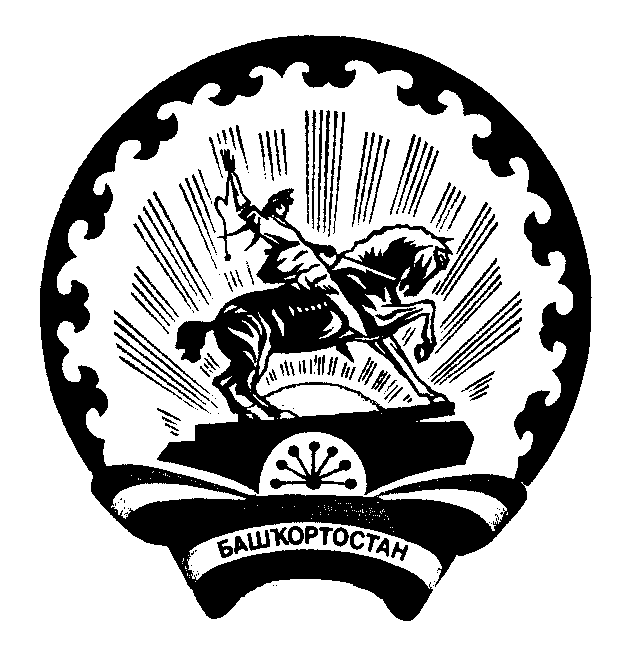 Глава сельского поселенияМосковский сельсоветмуниципального районаДюртюлинский районРеспублики  БашкортостанКалинина ул., д.47/1, с. Москово, Дюртюлинский район  Республика Башкортостан, 452311Тел. (34787) 63-1-48, факс  8-347-87-63-149Е-mail: mosk.selsovet@yandex.ru 